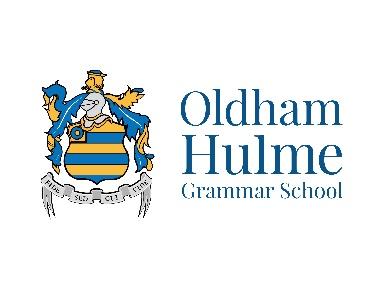 CLEANERWe are looking to appoint cleaners for the School to start as soon as possible.  Previous cleaning experience is essential.The salary will be £8.91 per hour.  Hours are 20 hours per week worked 3.30pm to 7.45pm Monday to Thursday and 3.30pm to 6.30pm Friday during term time and 6.30am to 10.30am Monday to Friday during the school holidays.  This position is full year.Completed applications must be returned to Mrs J Lawton, HR Officer, Oldham Hulme Grammar School, Chamber Road, Oldham OL8 4BX or email j.lawton@ohgs.co.uk The School is committed to safeguarding and promoting the welfare of children and young people and expects all staff and volunteers to share this commitment.  The successful applicant will be subject to an Enhanced DBS check.Oldham Hulme Grammar School is a Company Limited by Guarantee Registered Number 6125937.  Registered Charity No. 526636